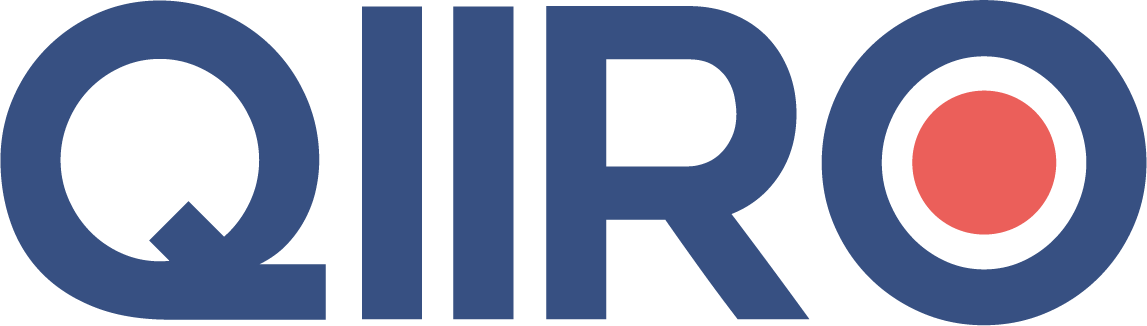 Bail commercial de neuf ansLe bail peut être fait par acte authentique ou sous seing privé.Lorsque le bail est passé devant un notaire, il appartient à celui-ci de conseiller les parties sur les clauses qu’il est opportun d’y faire figurer. Le modèle ci-dessous proposé concerne un bail, non assorti d’une clause d’échelle mobile (clause relative à l’indexation du loyer), passé par acte sous seing privé. En raison de l’interdiction de se référer à certains indices, il est recommandé de consulter un praticien avant de rédiger un bail assorti d’une clause d’échelle mobile. Il y a lieu de prévoir deux originaux au moins : un pour chacune des parties ayant un intérêt distinct. Entre les soussignées : Monsieur ou Madame (Nom, Prénoms, le cas échéant indiquer le nom de jeune fille), né(e) (date) à (lieu), demeurant à (adresse complète), de nationalité (préciser la nationalité), exerçant la profession (préciser la profession), le cas échéant : immatriculé(e) au Registre du commerce et des sociétés de ou au Répertoire des métiers de (lieu d'immatriculation) sous le numéro (numéro d’immatriculation), célibataire ou marié(e) le (date) à la mairie de (ville) sous le régime de (préciser le régime), le cas échéant : aux termes d’un contrat de mariage passé devant Maître (Nom), notaire à (ville), le (date).  ou La société ou l’entreprise individuelle (nom de la société ou de l’entreprise individuelle et forme sociale, exemple : SA, SARL, SASU...), au capital de (montant du capital social) euros, dont le siège social est situé (adresse du siège social), immatriculée au Registre du commerce et des sociétés de ou au Répertoire des métiers de (lieu d'immatriculation) sous le numéro (numéro d’immatriculation).  Option 1. - Prise en la personne de son représentant légal, Monsieur ou Madame (Nom, Prénoms, le cas échéant indiquer le nom de jeune fille) demeurant (adresse) ou domicilié(e) audit siège.  Option 2. - Représentée par Monsieur ou Madame (Monsieur ou Madame Nom, Prénoms, le cas échéant indiquer le nom de jeune fille), en qualité de (qualité du représentant, exemple : président, directeur, gérant…), spécialement habilité(e) aux fins des présentes en vertu de (préciser la nature et la date de l’acte d’habilitation, à joindre en annexe éventuellement).  Ci-après désignée “ Le Bailleur ”, d'une part, et Monsieur ou Madame (Nom, Prénoms, le cas échéant indiquer le nom de jeune fille), né(e) (date) à (lieu), demeurant à (adresse complète), de nationalité (préciser la nationalité), exerçant la profession (préciser la profession), le cas échéant : immatriculé(e) au Registre du commerce et des sociétés de ou au Répertoire des métiers de (lieu d'immatriculation) sous le numéro (numéro d’immatriculation), célibataire ou marié(e) le (date) à la mairie de (ville) sous le régime de (préciser le régime), le cas échéant : aux termes d’un contrat de mariage passé devant Maître (Nom), notaire à (ville), le (date).  ou La société ou l’entreprise individuelle (nom de la société ou de l’entreprise individuelle et forme sociale, exemple : SA, SARL, SASU...), au capital de (montant du capital social) euros, dont le siège social est situé (adresse du siège social), immatriculée au Registre du commerce et des sociétés de ou au Répertoire des métiers de (lieu d'immatriculation) sous le numéro (numéro d’immatriculation).  Option 1. - Prise en la personne de son représentant légal, Monsieur ou Madame (Nom, Prénoms, le cas échéant indiquer le nom de jeune fille) demeurant (adresse) ou domicilié(e) audit siège.  Option 2. - Représentée par Monsieur ou Madame (Monsieur ou Madame Nom, Prénoms, le cas échéant indiquer le nom de jeune fille), en qualité de (qualité du représentant, exemple : président, directeur, gérant…), spécialement habilité(e) aux fins des présentes en vertu de (préciser la nature et la date de l’acte d’habilitation, à joindre en annexe éventuellement).  Ci-après désignée “ Le Preneur ”, d'autre part,IL A ÉTÉ CONVENU CE QUI SUIT : Par les présentes (Civilité et nom du Bailleur) fait bail et donne à loyer à (Civilité et Nom du (ou des) Preneur.s.) preneur(s) (solidaires) qui accepte(nt), les lieux ci-après désignés, dépendant d’un immeuble dont il est propriétaire à (Ville de l’immeuble).Article 1 - Désignation des locaux1.1 AdresseLe Bailleur donne à bail au Preneur, qui accepte, les locaux ci-après désignés : (Désignation précise des locaux et adresse complète).Ainsi que le tout existe et comporte, sans aucune exception ni réserve, le(s) preneur(s) déclarant bien connaître les lieux pour les avoir vus et visités en vue du présent acte.Le Preneur les accepte en conséquence dans l’état où ils se trouvent, sans recours d’aucune sorte contre le Bailleur. Toute erreur dans la désignation ou la contenance indiquées ou toute différence entre les surfaces indiquées aux présentes et les dimensions réelles des locaux loués ne peut justifier ni réduction ni augmentation de loyer, ni indemnité.De convention expresse entre les parties, les locaux loués forment un tout unique et indivisible. 1.2. Description des locauxIl faut faire la description très complète des locaux commerciaux et d’habitation, avec mention des dépendances (cave, grenier, courette, etc.) et des annexes dont le preneur aura la jouissance commune (passage, W-C, etc.).Le Bailleur donne à bail au preneur, qui accepte les locaux, dont la description suit : (Description précise des locaux)Superficie totale : (Superficie totale) Équipements présents dans la location : (Équipements présents dans la location)Toute différence entre la superficie indiquée ci-dessus et la superficie réelle des locaux ne pourra en aucun cas justifier ni réduction, ni augmentation de loyer.1.3 Destination des locaux donnés en locationDans le cadre du présent bail, les locaux loués sont destinés à l’usage de : (Description précise des locaux) à l’exclusion de toute autre utilisation.Le Preneur s’engage à maintenir le bien loué en état permanent d’exploitation effective et normale.Le Preneur ne pourra modifier, même partiellement, cet usage ou y adjoindre une autre activité, sauf dans les conditions et formes fixées par les articles L145-47 et suivants du code de commerce. Le Bailleur restera libre de louer les autres locaux de l’immeuble pour des activités similaires à celles du Preneur.Article 2 - DuréeLa durée minimale pour un bail commercial est de neuf ans mais le bail peut être passé pour une durée plus longue, pour faire échapper le loyer au plafonnement lors du renouvellement. Le présent bail est consenti et accepté pour une durée de (Durée du bail) années entières et consécutives qui commencent à courir le (Date de début du bail) pour se terminer le (Date de fin du bail).Toutefois :Le Preneur aura la faculté de donner congé à l’expiration d’une période triennale en délivrant congé au Bailleur six (6) mois au moins à l’avance, par acte extrajudiciaire ou par lettre recommandée avec demande d’avis de réception, conformément à l’article L.145-4 du code de commerce ;Le Bailleur jouira de la même faculté, s’il entend invoquer les dispositions des articles L.145-18, L.145-21, L.145-23-1 et L145-24 du code de commerce en délivrant congé par acte extrajudiciaire conformément à l’article L.145-9 du code de commerce.Article 3 - Charges et conditionsLe présent bail est, en outre, consenti et accepté sous les charges et conditions générales suivantes que le Preneur s’oblige à exécuter et accomplir, notamment :a) De prendre les lieux loués dans l’état où ils se trouveront le jour de l’entrée en jouissance sans pouvoir exiger, à quelque époque et sous quelque prétexte que ce soit, aucune réparation ou amélioration, ni aucune réduction du loyer de ce chef.Au plus tard un mois après l’entrée de la société locataire dans les lieux, il sera dressé un état des lieux, contradictoirement, entre les parties et à leurs frais.Le Preneur fera, à ses frais pendant le cours du bail, tous travaux d’entretien, de réfection et de remplacement de toute nature qui seront nécessaires, y compris les clôtures, carrelages, fermetures, rideaux de fer, bordages, parquets, serrurerie, plomberie, appareils sanitaires, etc., cette liste étant seulement énonciative et nullement limitative.Le Preneur fera également, à ses frais, tous travaux de mise en conformité, tous aménagements, installations et constructions, à l’exception des travaux concernant le gros œuvre, qui seraient prescrits ou viendraient à être prescrits par une législation ou une réglementation quelconque, ou exigés par l’Administration notamment en matière de protection de l’environnement, d’hygiène ou de sécurité des ateliers magasins et bureaux, eu égard à l’activité exercée par le preneur dans les lieux loués, de façon que le bailleur ne soit jamais inquiété à ce sujet.b) De laisser le Bailleur, ou toutes personnes qu’il déléguera, pénétrer dans les lieux loués, toutes les fois que bon lui semblera, pour juger de leur état et aussi pour assurer l’entretien périodique de toutes les installations.c) De tenir constamment garnis les lieux loués de meubles meublants, objets mobiliers, marchandises et matériel, en qualité et valeur suffisantes pour répondre en tout temps du paiement des loyers et de l’exécution de toutes les conditions de la présente convention.d) De souffrir que le Bailleur fasse exécuter aux frais du Preneur dans les lieux loués tous travaux de réparation qui s’avéreraient nécessaires du fait de sa carence, le tout sans pouvoir prétendre à aucune indemnité ou diminution de loyer, quelle que soit la durée des travaux, excéderait-elle quarante jours.e) D’acquitter toutes les charges personnelles dont les locataires sont ordinairement tenus, notamment les contributions personnelles, de taxe professionnelle, ou toutes celles qui leur seraient substituées, les taxes de toutes natures, ordures ménagères, déversement à l’égout, balayage… ou toutes celles qui viendraient à les remplacer de manière que le Bailleur ne soit jamais inquiété ni recherché à ce sujet et qu’en toute hypothèse le loyer ci-après fixé soit perçu net de toutes charges réelles quelconques, à la seule exclusion des impôts susceptibles de grever les revenus de la location, qui sont et demeureront à sa charge.f) De faire ramoner et nettoyer sous sa responsabilité, toutes les fois qu’elles en auront besoin et au moins une fois l’an, toutes les cheminées dépendant de la location et ne pouvoir se servir de poêles à combustion lente ainsi que de faire nettoyer les chenaux et gouttières.g) De ne pouvoir établir ni faire établir aucun étalage extérieur qui soit en contradiction avec les autorisations administratives ni salir et dégrader l’environnement.Le Preneur jouira du droit d’enseigne sur les surfaces qui seront délimitées en accord avec le bailleur.Une enseigne lumineuse ne pourra être utilisée qu’après approbation expresse du Bailleur, sous réserve des autorisations administratives. Le Preneur sera seul responsable des accidents occasionnés par les enseignes placées par lui. Il devra s’assurer à ce titre et en justifier au bailleur.h) De ne rien faire qui puisse nuire à la tranquillité ou à la jouissance paisible des autres occupants ou des voisins de l’immeuble, tant en raison de son activité qu’à l’occasion des livraisons ou des allées et venues du personnel employé.i) De laisser, lors de l’abandon des lieux, à quelque époque et pour quelque cause que ce soit, toutes installations, toutes améliorations, augmentations et embellissements, sans indemnité et en bon état, à moins que le Bailleur ne réclame le rétablissement de tout ou partie des lieux dans leur état primitif. Les travaux de rétablissement, s’ils doivent avoir lieu, seront effectués sous le contrôle de l’architecte du bailleur, aux frais du preneur.j) Souscrire tous abonnements à l’eau, au gaz, à l’électricité et au téléphone, en payer régulièrement les primes et cotisations à leurs échéances, de façon que le Bailleur ne soit pas inquiété à ce sujet et supporter toutes les réparations qui deviendraient nécessaires aux compteurs, aux canalisations ainsi qu’à tous les robinets.Ne demander aucune indemnisation en cas d’arrêt des fournitures d’eau, de gaz et d’électricité ou pour tout autre cas de force majeure.k) Ne pouvoir invoquer la responsabilité du Bailleur en cas de vol, cambriolage ou tout autre acte délictueux commis par un tiers dans lieux loués ou leurs dépendances.l) D’exploiter personnellement dans les lieux loués, de façon continue, un fonds de commerce de : (Surface du fonds de commerce) m2.m) D’obtenir tous agréments ou autorisations nécessaires à l’exercice de son activité s’il y a lieu.n) De ne pouvoir installer : stores extérieurs, tentes, marquises, auvents ou dispositifs analogues sans une autorisation écrite et préalable du Bailleur, à charge de veiller à leur solidité et de les entretenir en bon état : leur responsabilité civile sera engagée, à l’exclusion de celle du Bailleur, du fait de la mise en place, de l’existence et du fonctionnement desdites installations; toutefois, ils auront le droit de disposer une enseigne professionnelle, sur la façade et à plat, enseigne qui pourra être lumineuse : elle devra être solide et entretenue en bon état.o) De rembourser au Bailleur sa quote-part dans les charges, taxes et prestations de toutes natures afférentes aux locaux loués. Ces charges comprendront :Les taxes locatives ;Un remboursement des prestations et fournitures individuelles ;Un remboursement des frais afférents aux prestations et fournitures collectives énumérées ci-dessous et dont le Preneur bénéficie :Les frais de nettoyage et d’entretien des parties communes, des éléments d’équipement communs et des espaces verts,Les frais d’électricité et de chauffage des parties communes,Les salaires et charges sociales afférents au personnel chargé d’assurer l’entretien des parties communes et l’élimination des déchets. Les taxes locatives comportent notamment la taxe d’enlèvement des ordures ménagères, la taxe de déversement à l’égout, la taxe de balayage ou toutes autres similaires susceptibles d’être créées ultérieurement, la moitié du droit de bail de 2,50 %, et de la taxe additionnelle au droit de bail de 2,50 %.Cette clause sera aménagée en fonction de la date de construction de l’immeuble.Article 4 - Assurancesa) L’ensemble immobilier sera assuré dans sa totalité en valeur de reconstruction à neuf, contre les risques d’incendie, d’explosion et d’attentat, tempête, ouragan, dégâts des eaux, cyclone, chute d’appareils de navigation aérienne, contre les risques de grèves, émeutes, mouvements populaires, actes de terrorisme et de sabotage.b) Le Preneur déclare faire son affaire personnelle de la couverture des risques précités et du paiement régulier des primes y afférent, dont il justifiera auprès du Bailleur.Le Preneur adressera au Bailleur un exemplaire des conditions particulières de la police.c) Le Preneur devra déclarer immédiatement à l’assureur, d’une part, au Bailleur, d’autre part, tout sinistre, quelle qu’en soit l’importance même s’il n’en résulte aucun dégât apparent.Dans le cas où, à la suite d’un incendie, d’une explosion quelle qu’en soit l’origine, d’un sinistre quelconque, les locaux donnés à bail viendraient à être détruits, partiellement ou en totalité, ou rendus inutilisables, la présente convention, par dérogation aux dispositions de l’article 1722 du Code civil, ne serait pas résiliée et continuerait à produire tous ses effets.En conséquence, le Bailleur s’engage à procéder à la reconstruction à neuf du bâtiment et à affecter à cette fin la totalité de l’indemnité qui lui serait versée par l’assureur.Le Bailleur devra effectuer cette reconstruction en surface développée équivalente, dans le respect des règlements d’urbanisme en vigueur, à l’aide de matériaux de qualité équivalente.Pendant toute la durée de la reconstruction des locaux totalement ou partiellement détruits, le Preneur acquittera régulièrement le montant de son loyer, en principal et accessoires s’il en existe. À cet effet, il devra justifier de la souscription d’une police d’assurance à une compagnie notoirement solvable garantissant cette éventualité et déléguer au profit du Bailleur le versement du montant des loyers jusqu’à réintégration dans les lieux.d) Pour le cas où, en raison de causes étrangères au Bailleur, et dans un délai d’un an, la reconstruction à l’équivalent s’avérerait impossible et même dans le cas où elle ne le serait que partiellement, le présent contrat de bail se trouvera résilié sans indemnité aucune pour le preneur, l’entier bénéficie des indemnités d’assurances immobilières restant acquis au Bailleur.e) Le Preneur fera, en outre, son affaire personnelle de tous dommages causés aux aménagements qu’il effectuera dans les locaux donnés à bail ainsi que ceux causés au mobilier, matériel, marchandises et tous objets lui appartenant ou dont il sera détenteur à quelque titre que ce soit, en renonçant à tous recours contre le Bailleur.Il assurera les risques propres à son exploitation, à une compagnie notoirement solvable [incendie, explosion, dégâts des eaux, etc.].Il fera enfin garantir les conséquences pécuniaires des responsabilités qu’il pourrait encourir à l’égard des voisins et des tiers en général. Ces polices devront comporter une clause de renonciation à recours contre Bailleur. Facultatif :f) Le Preneur souscrira également un abonnement “ Prévention et Contrôle Incendie ” auprès d’un organisme agréé par l’assemblée plénière des sociétés d’assurance contre l’incendie. Il devra justifier de l’ensemble de ces contrats ou de notes de couvertures dans le mois de son entrée en jouissance.Article 5 - CessionLe preneur a la faculté de céder son droit au présent bail pour la totalité des locaux loués, à l’acquéreur de son fonds de commerce ou de son entreprise, dans la mesure où ce dernier exerce la même activité, sans que le Bailleur ne puisse s’y opposer ou prétendre à une quelconque indemnité.Dans tous les autres cas, le Preneur ne pourra céder le droit au présent bail et en totalité sans le consentement exprès par écrit du Bailleur.La cession devra être constatée par un acte authentique ou sous seing privé auquel le Bailleur sera appelé à concourir par une notification qui devra lui être adressée au moins quinze jours à l'avance. Dans tous les cas, le Preneur restera garant solidaire du cédant de toutes les charges et conditions du bail, notamment du paiement des loyers, charges et accessoires, pendant une durée de trois (3) ans à compter de la cession du bail. Le Bailleur devra informer le cédant de tout défaut de paiement du cessionnaire dans un délai d’un (1) mois à compter de la date à laquelle la somme aurait dû être acquittée par celui-ci.Article 6 - Sous-locationLe Preneur ne pourra sous-louer tout ou partie des locaux donnés à bail ni les prêter, même à titre gratuit (sauf à une société de son groupe), sous peine de résiliation immédiate du présent contrat de bail, à la simple constatation de l’infraction et sans qu’il soit besoin d’une mise en demeure adressée au PreneurIl ne pourra donner son fonds en location-gérance, ni se substituer ou y domicilier qui que ce soit.Article 7 - LoyerLe présent bail est consenti et accepté moyennant un loyer annuel hors taxes de (Loyer annuel HT) euros, que le Preneur s’oblige à payer au Bailleur par trimestre d’avance, à la demande du Bailleur, le premier paiement aura lieu le (Date du premier loyer) pour la période du (Date de la première période) les termes étant payables les (Date des termes).Le Preneur réglera au Bailleur, en même temps que le loyer principal, la participation aux taxes, Prévoir la taxe sur bureaux pour les locaux de bureaux en Île-de France, charges et prestations afférentes aux locaux loués existantes ou qui viendraient à être créées, notamment l’impôt foncier dont est responsable le Bailleur.Toutes sommes dues par le Preneur au Bailleur au titre des loyers, charges et impôts quelconques seront payées par chèque.% sur les sommes dues.Tous frais de recouvrement, honoraires d’huissiers, engagés par le bailleur seront à la charge exclusive du Preneur.Article 8 - Option TVA*Le Bailleur s’engage expressément à opter pour l’assujettissement à la taxe à la valeur ajoutée du loyer ci-dessus fixé afférent aux locaux loués, en application du décret no 67-126 du 22 décembre 1967. Le Preneur s’oblige en conséquence à rembourser au Bailleur, en sus du loyer, le montant de la TVA qui figurera sur les factures de loyer qui lui seront adressées le premier jour de chaque trimestre à échoir.Ou :Le preneur remboursera par quart lors de chaque terme de loyer le droit proportionnel d’enregistrement. En sus, il remboursera la moitié de la taxe additionnelle du droit de bail, si elle est perçue ou si elle devient exigible.Article 9 - Révision annuelle * (clause d’échelle mobile)Le loyer ci-dessus fixé à (Loyer annuel HT) euros HT sera soumis à révision annuelle et sera augmenté ou diminué de plein droit et sans l’accomplissement d’aucune formalité judiciaire ou extrajudiciaire, proportionnellement à la variation de l’indice du coût de la construction publié par l’Insee.* En cas de révision triennale (Article L.145-38 du code de commerce), le loyer ci-dessus fixé sera soumis à révision triennale et variera en fonction de l’indice Insee du coût de la construction. Sera tenu comme indice de référence initial (indice du (Trimestre de référence) trimestre (Année de référence), soit (Valeur indice de référence initial). L’indice de comparaison servant au calcul de la révision du loyer sera celui du (Trimestre de référence) trimestre (Année de comparaison). Il doit toujours s’agir du même trimestre. Cette disposition constitue une condition essentielle et déterminante du présent bail, sans laquelle il n’aurait pas été consenti.Au cas où, pour quelque raison que ce soit, l’indice ci-dessus choisi pour la révision du loyer annuel cesserait d’être publié, cette révision serait faite en prenant pour base soit l’indice de remplacement soit un nouvel indice conventionnellement choisi. À défaut de se mettre d’accord sur le choix du nouvel indice à adopter, les parties d’ores et déjà s’en remettent à la décision de l’expert désigné par M. le Président du tribunal de grande instance, statuant en matière de référé. Le nouvel indice adopté devra refléter le plus exactement possible le coût de la construction à l’échelon national ou, à défaut, au niveau de la région.Article 10 - Dépôt de garantieLe Preneur versera au bailleur au moment de la signature du présent bail la somme de (Montant de trois mois de loyer) euros HT correspondant à trois mois de loyer pour garantir la bonne exécution des clauses et conditions du présent bail, des réparations locatives et des sommes dues par le preneur, dont le bailleur pourra être rendu responsable. La différence en plus ou en moins sera payée ou restituée après vérification desdites réparations, déménagements, remise des clés et production par le Preneur de l’acquit de ses contributions et taxes ou droits quelconques, d’enregistrement notamment.En aucun cas ce dépôt de garantie ne sera productif d’intérêts au profit du Preneur, le loyer ayant au surplus été fixé en tenant compte de cette disposition.À chaque réajustement de loyer, ce dépôt de garantie sera diminué ou majoré, de façon à toujours correspondre à trois mois de loyer.Il est expressément convenu que le Preneur ne pourra compenser ce dépôt de garantie avec le dernier terme du loyer dû.Article 11 - Clause résolutoireEn cas de règlement à terme échu, le dépôt de garantie est de six mois.À défaut de paiement à son échéance d’un seul terme de loyer, y compris de l’indexation, ou en cas d’inobservation de l’une quelconque des clauses du présent contrat, et un mois après un simple commandement de payer ou une mise en demeure adressée par acte extrajudiciaire resté sans effet, et exprimant la volonté du Bailleur de se prévaloir de la présente clause, le bail sera résilié immédiatement et de plein droit, sans qu’il soit besoin de remplir aucune formalité judiciaire et nonobstant toutes offres ou consignations ultérieures.Si, au mépris de cette clause, le Preneur refusait de quitter immédiatement les lieux, il y serait contraint en exécution d’une ordonnance rendue par M. le Président du tribunal de grande instance, statuant en matière de référé qui, après avoir constaté la résolution du bail, prononcerait l’expulsion du preneur sans délai. En outre, une indemnité d’occupation mensuelle et indivisible égale à la valeur d’un quart d’une annuité du loyer alors en vigueur sera due au Bailleur.En cas de résiliation du présent bail pour une quelconque cause imputable au Preneur, le dépôt de garantie restera acquis au Bailleur à titre d’indemnité de résiliation sans préjudice du paiement des loyers dus et tous autres droits et actions en dommages et intérêts.Cette disposition constitue une condition essentielle et déterminante du présent bail, sans laquelle il n’aurait pas été consenti.Article 12 - État des lieuxComme prévu en tête du présent bail, un état des lieux sera établi en présence des représentants du Bailleur et du Preneur lors de la prise d’effet du bail et au moment de son départ.Article 13 - Restitution des locauxAvant de déménager, le Preneur devra justifier au Bailleur du paiement des contributions à sa charge, notamment la taxe professionnelle et de tous les termes de son loyer et de ses accessoires.Il devra rendre les lieux loués en parfait état ou, à défaut, régler au Bailleur le coût des travaux de remise en état.Il sera procédé, en la présence du Preneur, dûment convoqué, à l’état des lieux au plus tard un mois avant l’expiration du bail. Cet état des lieux comportera le relevé des réparations à effectuer incombant au Preneur. Le Preneur sera tenu d’effectuer, avant son départ, toutes les réparations à sa charge. L’état des lieux sera vérifié contradictoirement après complet déménagement et avant remise des clefs. Le règlement des sommes dues par le Preneur aura lieu à première demande du Bailleur.Article 14 - RéglementationLe présent bail est soumis aux articles L.145-1 et suivants du code de commerce.Article 15 - Frais et enregistrementLes droits d’enregistrement, frais et honoraires des présentes et de leurs avenants seront supportés par le Preneur, qui s’y oblige.Éventuellement : Les soussignés déclarent requérir l’enregistrement du présent bail pour la première période triennale, et le preneur s’oblige à faire lui-même les déclarations et paiements ultérieurs afin que le bailleur ne soit jamais inquiété ni recherché à ce sujet ; toutes les amendes ou doubles droits resteront à la charge du preneur.Article 16 - Élection de domicilePour l’exécution des présentes, et notamment la signification de tous actes, le Preneur fait élection de domicile dans les lieux loués.Le Bailleur fait élection de domicile à (Adresse complète).Fait à (Ville de signature), le (Date de signature du contrat), en (Nombre d'exemplaires produits) exemplaires originaux.Suivent les signatures des parties mentionnées à l’intitulé, précédées de la mention manuscrite : “ Lu et approuvé ”.En outre, les parties devront parapher le bas de chaque page, en y apposant leurs initiales. Les mots rayés figurant dans le texte du bail devront également faire l’objet d’un paraphe en marge. Openflow vous propose des modèles de documents juridiques éprouvés, à jour des dernières réformes et règlementations en vigueur. Néanmoins, nos modèles restent généraux et nécessitent d’être adaptés. En cas de doute sur la rédaction ou les conséquences juridiques de l’un de nos modèles de documents, nous vous recommandons l’accompagnement par un professionnel du droit.